#iSpain10 дней в Испании, 2 дня в Париже, шоппинг с посещением аутлетаБерлин – Париж – Отдых на Коста Брава – Милан –Прага1 день. Отъезд из Минска. Пересечение границы. Транзитный переезд. Ночлег в отеле на территории Польши.2 день. Завтрак. Отъезд в Берлин. Обзорная экскурсия по одному из самых удивительных и ярких городов Европы, где современность и традиции  очень гармонично дополняют друг друга:великолепное здание Рейхстага,Берлинский кафедральный собор, музейный остров, Бранденбургские ворота… Каждый,кто приезжает в Берлин, попадает под магическое обаяние этого города, его живого и непринужденного шарма...В свободное время вы сможете подняться на смотровую площадку Рейхстага (бесплатно) или посетить знаменитый Берлинский зоопарк. Отъезд во Францию. Транзитный переезд.3 день. Париж – город поэтов и художников, влюбленных и романтиков. В облике Парижа органично переплелись прошлое и настоящее,историческое наследие и творения современных мастеров. Роскошный,блестящий, изящный, великолепный... Все эти эпитеты как нельзя лучше подходят к образу Парижа...Обзорная экскурсия «Блеск Парижа»: Гранд Опера, Вандомская площадь, отель RITZH, площадь Мадлен, Королевская улица, площадь Согласия, знаменитыеЕлисейские поля, Триумфальная Арка, Марсово поле, Эйфелева башня…Свободное время. Ночлег в отеле во Франции.4 день. Завтрак. За дополнительную плату будет предложена экскурсионная программа. Свободное время. Отъезд в Испанию.5 день. Прибытие на курорт утром. Отдых на КостаБрава. Ночлег.6-13 день. Отдых на КостаБрава. За дополнительную плату предлагается экскурсионная программа. Ночлег.14 день. Завтрак. Свободное время на курорте. Вечером отъезд в Италию. Ночной переезд.15день. Прибытие в Милан. Милан – столица моды и деловой центр Европы. Центр Милана – площадь ПьяццаДуомо с памятником ВитториоЭмануилу II. Здесь же находится Миланский собор, неподалёку расположен всемирно известный оперный театр Ла-Скала.В Милане очень много соборов и церквей: церковь Сант-Амброджио, церковь Святого Маурисио, замок Кастелло-Сфорцеско, монастырь Санта-Мария-делле-Грацие с росписью "Тайная вечеря" Леонардо да Винчи, церковь Сан-Лоренцо-Маджоре, церковь Святого Лоренцо с великолепными мозаиками и романская церковь Санта-Эусторджио.Шопинг в Милане - это мероприятие для любителей и ценителей стильных и доступных покупок.На центральных улицах viaMontenapole, viaSantoSpirito, viaGesu и viaSantAndrea находятся изысканные и элегантные бутики. Ночлег.16 день. Завтрак. Отъезд. Посещение аутлета для покупок. Транзитный переезд. Прибытие в Прагу.Ночлег.17 день. Завтрак. Обзорная пешеходная экскурсия по Праге. Страговский монастырь, Пражская Лоретта, Градчанская площадь, Шварценбергский дворец, смена караула в Пражском граде - резиденции чешских князей и королей, величественный кафедральный собор Св.Вита, Старый королевский дворец, Базилика св. Георгия, Башня Далиборка, замковая лестница…Дневная прогулка на кораблике по Влтаве. Аперитивы, шведский стол, интересные рассказы и хорошая музыка… Свободное время. Отъезд домой. Прибытие в Минск ночью или рано утром.В стоимость тура не входит: виза, страховка, туруслуга,  входные билеты в объекты посещения.Стоимость тура в евро оплачивается принимающей стороне в стране пребывания.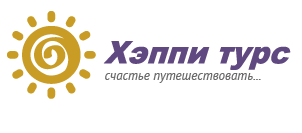 Туроператор «Хэппи турс»Туроператор «Хэппи турс»www.turobzor.comМинск, пр. Независимости, 85 БТел/факс: (017)385-61-85, 385-60-85Моб. (029)760-55-87,(029)186-38-11minsk@turobzor.comМинск, пр. Независимости, 85 БТел/факс: (017)385-61-85, 385-60-85Моб. (029)760-55-87,(029)186-38-11minsk@turobzor.comВитебск, ул. Горовца, 8 АТел. (0212) 65-14-35, 65-14-12Моб.(029)636-58-19,(033)638-10-17elena@turobzor.comР/с № 3012081450013 в филиале  № 200 ОАО  «АСБ  Беларусбанк»,в  г. Витебске,  ул. Ленина 10б,  код 635  УНП 300273028; ОКПО 2868525861Р/с № 3012081450013 в филиале  № 200 ОАО  «АСБ  Беларусбанк»,в  г. Витебске,  ул. Ленина 10б,  код 635  УНП 300273028; ОКПО 2868525861Р/с № 3012081450013 в филиале  № 200 ОАО  «АСБ  Беларусбанк»,в  г. Витебске,  ул. Ленина 10б,  код 635  УНП 300273028; ОКПО 2868525861Р/с № 3012081450013 в филиале  № 200 ОАО  «АСБ  Беларусбанк»,в  г. Витебске,  ул. Ленина 10б,  код 635  УНП 300273028; ОКПО 2868525861Отправлении из МинскаПрибытие на курортОтправление с курортаПрибытие в Минск2*2*2*2*2*3*3*3*3*3*4*4*4*4*4*Отправлении из МинскаПрибытие на курортОтправление с курортаПрибытие в МинсквзрослыйДети до 10 при 2ух взрослых3 и 4 взрослый1 местный номерУжиныдоплатавзрослыйДети до 10 при 2ух взрослых3 и 4 взрослый1 местный номерУжиныдоплатавзрослыйДети до 10 при 2ух взрослых3 и 4 взрослый1 местный номерУжиныдоплата31.0504.0613.0616.06415350400475?445365425520455204054856254010.0613.0622.0625.0642535540549040455370430535455354105006505019.0622.0601.0704.0742535540549040480385455570605754305357055028.0601.0710.0713.0743536041550540525405490635606454655958105007.0710.0719.0722.0751540048562040555420515680606604756058305016.0719.0728.0731.0752040549062540?????6954906358805025.0728.0706.0809.0852541049562540620455570770607355106709405003.0806.0815.0818.0852541049562540580455570770607355106709406012.0815.0824.0827.0852541049562540495435535715606254557577806021.0824.0802.0905.0947538045056540495390465590605504205106706030.0802.0911.0914.0943536041550540495390465590605304104956405008.0911.0920.0923.09420355405485404953904655906053041049564050